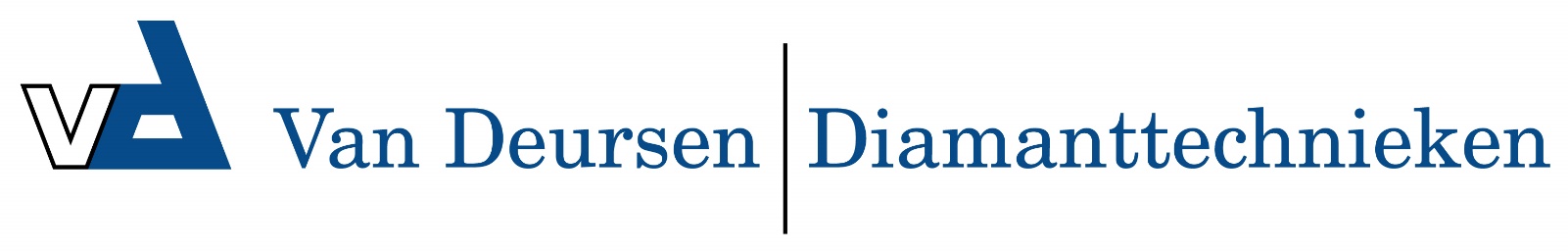 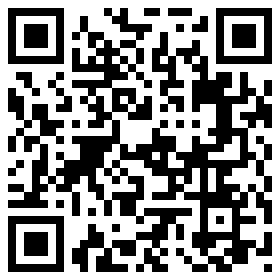 C 3190 MG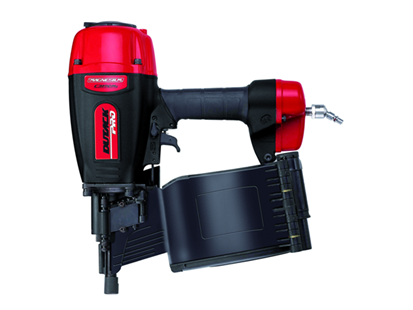 Lichtgewicht professionele pneumatische coilnageltacker met magnesium body
Geschikt voor het maken van zware constructies
Voorzien van diepte-instelling, beschermvoet, multi/enkel schot en verdraaibare luchtuitlaat
2 jaar garantieArtikelnummer4213037afmeting349 x 366 x 123 mmgewicht2500 gluchtverbruik3,4 l/schotmagazijncapaciteit225-275 coilnagelsbevestigingsmiddelendraadgeb. coilnagel Ø 2,87-3,1 (50-90mm)